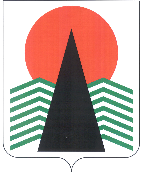 Муниципальное образованиеСельское поселение СентябрьскийНефтеюганский районХанты-Мансийский автономный округ – ЮграСОВЕТ ДЕПУТАТОВ СЕЛЬСКОГО ПОСЕЛЕНИЯ СЕНТЯБРЬСКИЙРЕШЕНИЕп. СентябрьскийО внесении изменений в решение Совета депутатов сельского поселения Сентябрьский от 10.05.2018 № 275  «Об утверждении Правил благоустройства территории сельского поселения Сентябрьский»В соответствии с Федеральным законом от 06.10.2003 № 131-ФЗ «Об общих принципах организации местного самоуправления в Российской Федерации», руководствуясь Приказом Министерства регионального развития Российской Федерации от 27.12.2011 № 613 «Об утверждении Методических рекомендаций по разработке норм и правил по благоустройству территорий муниципальных образований», Приказом Министерства строительства и жилищно-коммунального хозяйства Российской Федерации от 13.04.2017 № 711/пр «Об утверждении методических рекомендаций для подготовки правил благоустройства территорий поселений, городских округов, внутригородских районов», Уставом сельского поселения Сентябрьский, Совет депутатов сельского поселения Сентябрьский РЕШИЛ:1. Внести в Решение Совета депутатов сельского поселения Сентябрьский от 10.05.2018 №275 «Об утверждении Правил благоустройства территории сельского поселения Сентябрьский» следующие изменения:1.1.Дополнить раздел 4 главы 4 пунктом «25»  следующего содержания:«25.Юридическим лицам и индивидуальным предпринимателям, ведущим свою деятельность на территории сельского поселения Сентябрьский, запрещается осуществлять накопление твердых коммунальных отходов на местах (площадках) накопления твердых коммунальных отходов на территории сельского поселения Сентябрьский без заключенного договора об оказанию услуг по обращению с твердыми коммунальными отходами с региональным оператором по обращению с твердыми коммунальными отходами.Юридическим лицам и индивидуальным предпринимателям, ведущим свою деятельность на территории сельского поселения Сентябрьский, запрещается осуществлять накопление твердых коммунальных отходов на площадках, не включенных в реестр мест (площадок) накопления твердых коммунальных отходов на территории сельского поселения Сентябрьский.»2. Настоящее решение подлежит официальному опубликованию (обнародованию) в информационном бюллетене «Сентябрьский вестник» (муниципальное средство массовой информации органов местного самоуправления поселения).3. Настоящее решение вступает в силу после его официального опубликования (обнародования).Глава поселения                                                                                             А.В. Светлаков21.02.2020                                                                             №89